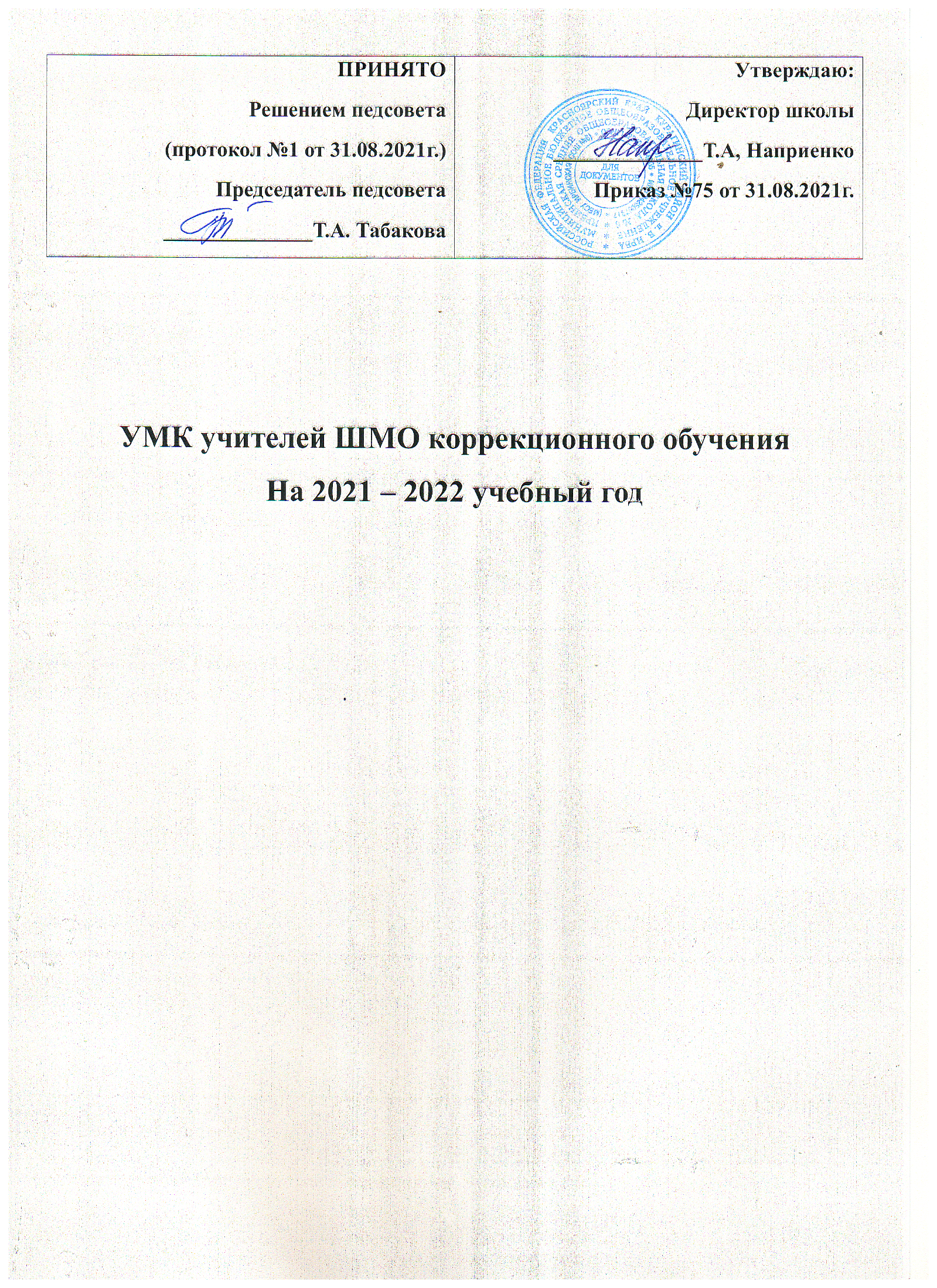 КлассПредметРеквизиты программыУМК обучающегосяУМК учителя2Русский языкАдаптированная основная образовательная программа начального общего образования МБОУ ИрбинскаяСОШ№6 для учащихся с умственной отсталостью (интеллектуальными нарушениями)«Русский язык 2 класс» учебник для специальных (коррекционных) образовательных учреждений VIII вида] / В. В. Воронкова. - Москва : ВЛАДОС, 2012.«Методика обучения русскому языку в специальной (коррекционной) школе», А.К. Аксенова,  Москва «Владос» 2004 год.2МатематикаАдаптированная основная образовательная программа начального общего образования МБОУ ИрбинскаяСОШ№6 для учащихся с умственной отсталостью (интеллектуальными нарушениями)Т.В. Алышева «Математика 2 класс» учебник для образовательных учреждений , реализующих адаптированные общие образовательные программы, в 2частях, Москва, Просвещение, 20212ЧтениеАдаптированная основная образовательная программа начального общего образования МБОУ ИрбинскаяСОШ№6 для учащихся с умственной отсталостью (интеллектуальными нарушениями)В.В.Воронкова «Чтение 2 класс» учебник для образовательных учреждений , реализующих адаптированные общие образовательные программы, в 2частях, Москва, Просвещение, 20182Окружающий мирАдаптированная основная образовательная программа начального общего образования МБОУ ИрбинскаяСОШ№6 для учащихся с умственной отсталостью (интеллектуальными нарушениями)С.В.Кудрина «Окружающий мир» учебник для специальных (коррекционных) образовательных учреждений VIII вида, Москва : ВЛАДОС, 2018.2Речевая практикаАдаптированная основная образовательная программа начального общего образования МБОУ ИрбинскаяСОШ№6 для учащихся с умственной отсталостью (интеллектуальными нарушениями)«Устная речь 2 класс» учебник для специальных (коррекционных) образовательных учреждений VIII вида] / С. В. Комарова. - Москва : Просвещение, 2014. Речевая практика. Методические рекомендации. 1 – 4 классы : учеб. пособие для общеобразоват. организаций, реализующих адапт. основные  общеобразоват. программы / С.В. Комарова.  — М. : Просвещение, 2016.3Речевая практикаАдаптированная основная образовательная программа начального общего образования МБОУ ИрбинскаяСОШ№6 для учащихся с умственной отсталостью (интеллектуальными нарушениями)«Устная речь3 класс» учебник для специальных (коррекционных) образовательных учреждений VIII вида] / С. В. Комарова. - Москва : Просвещение, 2014. Речевая практика. Методические рекомендации. 1 – 4 классы : учеб. пособие для общеобразоват. организаций, реализующих адапт. основные  общеобразоват. программы / С.В. Комарова.  — М. : Просвещение, 2016.3Окружающий мирАдаптированная основная образовательная программа начального общего образования МБОУ ИрбинскаяСОШ№6 для учащихся с умственной отсталостью (интеллектуальными нарушениями)Н.Б.Матвеева «Мир природы и человека 3 класс» учебник для образовательных учреждений , реализующих адаптированные общие образовательные программы, в 2частях, Москва, Просвещение, 20203Русский языкАдаптированная основная образовательная программа начального общего образования МБОУ ИрбинскаяСОШ№6 для учащихся с умственной отсталостью (интеллектуальными нарушениями)А.К.Аксенова,Э.В.Якубовская «Русский язык 3 класс» учебник для специальных (коррекционных) образовательных учреждений VIII вида] / Москва : Просвещение, 2011.3ЧтениеАдаптированная основная образовательная программа начального общего образования МБОУ ИрбинскаяСОШ№6 для учащихся с умственной отсталостью (интеллектуальными нарушениями)З.Н.Смирнова, Г.М.Гусева «Чтение 3 класс» учебник для специальных (коррекционных) образовательных учреждений VIII вида] / Москва : Просвещение, 20023Математика Адаптированная основная образовательная программа начального общего образования МБОУ ИрбинскаяСОШ№6 для учащихся с умственной отсталостью (интеллектуальными нарушениями)В.В. Эк.»Математика 3 класс» учебник для специальных (коррекционных) образовательных учреждений VIII вида, Москва : Просвещение, 20095Русский языкАдаптированная основная образовательная программа МБОУ ИрбинскаяСОШ№6 для учащихся с умственной отсталостью (интеллектуальными нарушениями)Русский язык. 5 класс: учеб. для общеобразоват. организаций, реализующих адапт. основные общеобразоват. программы. / Н.Г. Галунчикова, Э.В. Якубовская.  – 10-е изд. – М. : Просвещение, 2014.«Методика обучения русскому языку в специальной (коррекционной) школе», А.К. Аксенова,  Москва «Владос» 2004 год.5Литературное чтениеАдаптированная основная образовательная программа МБОУ ИрбинскаяСОШ№6 для учащихся с умственной отсталостью (интеллектуальными нарушениями)З.Ф.Малышева «Чтение 5 класс» : учебник  для общеобразовательных организаций, реализующих адаптированные. основные общеобразовательные программы.. – Москва, Просвещение, 2021.«Методика обучения русскому языку в специальной (коррекционной) школе», А.К. Аксенова,  Москва «Владос» 2004 год.5МатематикаАдаптированная основная образовательная программа МБОУ ИрбинскаяСОШ№6 для учащихся с умственной отсталостью (интеллектуальными нарушениями)Математика. 5 класс: учеб. для общеобразоват. организаций, реализующих адапт. основные общеобразоват. программы. / М.Н. Перова, Г.М. Капустина.  – 12-е изд. – М. : Просвещение, 2002.Математика. Методические рекомендации. 5—9 классы: учеб. пособие для общеобразоват. организаций, реализующих адапт. основные ощеобразоват. программы / М. Н. Перова, Т. В. Алышева, А. П. Антропов, Д. Ю. Соловьева. — М.: Просвещение, 2017.5ПриродоведениеАдаптированная основная образовательная программа МБОУ ИрбинскаяСОШ№6 для учащихся с умственной отсталостью (интеллектуальными нарушениями)Природоведение. Учебник  для 5 класса  спец.   (коррекц.)  образоват.  учреждений  VIII вида /Хлебосолова О.А., Хлебосолов Е.И. – М.: Гуманит. изд. центр ВЛАДОС, 2005.5 СБОАдаптированная основная образовательная программа МБОУ ИрбинскаяСОШ№6 для учащихся с умственной отсталостью (интеллектуальными нарушениями)Уроки СБО: учеб. пособие для 5 кл. специальных (коррекционных) учебных заведений / О.Б. Жестовская. — М.: Гуманитарный изд. центр ВЛАДОС, 2014.Социально-бытовая ориентировка учащихся 5 — 9 классов в специальной (коррекционной) общеобразовательной школе VIIIвида : пособие для учителя / В.В.Воронкова, С.А.Казакова. - М. :Гуманитар. изд. центр ВЛАДОС, 2014. 6Русский языкАдаптированная основная образовательная программа МБОУ ИрбинскаяСОШ№6 для учащихся с умственной отсталостью (интеллектуальными нарушениями)Русский язык. 6 класс: учебник для общеобразовательных организаций, реализующих адаптированные. основные общеобразовательные  программы. / Н.Г. Галунчикова, Э.В. Якубовская.  – 10-е изд. – М. : Просвещение, 2016.«Методика обучения русскому языку в специальной (коррекционной) школе», А.К. Аксенова,  Москва «Владос» 2004 год.6Литературное чтениеАдаптированная основная образовательная программа МБОУ ИрбинскаяСОШ№6 для учащихся с умственной отсталостью (интеллектуальными нарушениями)Бгажнокова И.М., Погостина Е.С «Чтение 6 класс» учебник для общеобразовательных организаций, реализующих адаптированные. основные общеобразовательные  программы./ - .М. : Просвещение, 2021..«Методика обучения русскому языку в специальной (коррекционной) школе», А.К. Аксенова,  Москва «Владос» 2004 год.6МатематикаАдаптированная основная образовательная программа МБОУ ИрбинскаяСОШ№6 для учащихся с умственной отсталостью (интеллектуальными нарушениями)Математика.6 класс: учеб. для общеобразоват. организаций, реализующих адапт. основные общеобразоват. программы. / М.Н. Перова, Г.М. Капустина.  – 12-е изд. – М. : Просвещение, 2016.Математика. Методические рекомендации. 5—9 классы: учеб. пособие для общеобразоват. организаций, реализующих адапт. основные ощеобразоват. программы / М. Н. Перова, Т. В. Алышева, А. П. Антропов, Д. Ю. Соловьева. — М.: Просвещение, 2017.6БиологияАдаптированная основная образовательная программа МБОУ ИрбинскаяСОШ№6 для учащихся с умственной отсталостью (интеллектуальными нарушениями)Естествознание. Неживая природа.Учебник  для6 класса  спец.   (коррекц.)  образоват.  учреждений  VIII вида /Королева Н.В., Макаревич Е.В. – М.: Гуманит. изд. центр ВЛАДОС, 2007.6 СБОАдаптированная основная образовательная программа МБОУ ИрбинскаяСОШ№6 для учащихся с умственной отсталостью (интеллектуальными нарушениями)Уроки СБО: учеб. пособие для 6кл. специальных (коррекционных) учебных заведений / О.Б. Жестовская. — М.: Гуманитарный изд. центр ВЛАДОС, 2014.Социально-бытовая ориентировка учащихся 5 — 9 классов в специальной (коррекционной) общеобразовательной школе VIIIвида : пособие для учителя / В.В.Воронкова, С.А.Казакова. - М. :Гуманитар. изд. центр ВЛАДОС, 2014. 6ГеографияАдаптированная основная образовательная программа МБОУ ИрбинскаяСОШ№6 для учащихся с умственной отсталостью (интеллектуальными нарушениями)Т.М.ЛифановаЕ.Д. Соломина, Скрябина А.О., Ерофеева И.А.«География 7 класс», учебник для специальных (коррекционных) образовательных учреждений VIII вида.,Москва, «Просвещение»2009гТ.М. Лифанова РабРабочая тетрадь по физической географии, Москва «Просвещение» 2005г.6 ИсторияАдаптированная основная образовательная программа МБОУ ИрбинскаяСОШ№6 для учащихся с умственной отсталостью (интеллектуальными нарушениями)«Мир истории 6 класс» учебник для общеобразовательных организаций, реализующих адаптированные. основные общеобразовательные  программы. Москва, Просвещение, 20217Русский языкПрограмма  для 5-9 классов специальных (коррекционных) образовательных учреждений VIII вида под редакцией В.В. Воронковой –М.: Просвещение, 2012г.Н.Г.Галунчикова,Э.В.Якубовская«Русский язык 7класс» учебник для специальных (коррекционных) образовательных учреждений VIII вида.,Москва, «Просвещение»2015г	Дидактические материалы :Тренинговые работы по русскому языку.Волгоград , «Учитель». 2003г.Уроки русского языка. В.В.ВоронковаМосква «Владос».2003г.Сборник диктантов для учащихся 1-9 кл. Красноярск 2009г.Коррекционно-развиваюшие задания и упражнения.Волгоград.«Учитель» 2006г.Занятия по развитию речи. Волгоград «Учитель» 2008г.7ЛитератураАксенова А.К.«Чтение 7класс».Учебник  для   (коррекц.)  образоват.  учреждений  VIII видаМосква,«Просвещение»2016г.7МатематикаВ.В.Эк.Математика7класс. Учебник  для   (коррекц.)  образоват.  учреждений  VIII видаМосква, «Просвещение»2015гДидактические материалы :Тренинговые работы по математике.Волгоград , «Учитель». 2003гИзучение геометрического материала в 5-6 классах.Москва «Владос» 2005гТематический и  итоговый контроль. Волгоград «Учитель». 2007г.7БиологияЗ.А.КлепининаБиология:растения, бактерии, грибыУчебник для 7 класса специальных (коррекционнных)образовательных учреждений VIII видаМосква,«Просвещение»2006гА.И.Никишов Рабочая тетрадь по биологии  8класс.Москва «Просвещение» 2007г7ИсторияБ.П.ПузановО.И.Бородина«История России. 8класс». Учебник  для   (коррекц.)  образоват.  учреждений  VIII видаМосква,«Просвещение»2015г7ГеографияТ.М.ЛифановаЕ.Д.СоломинаГеография. 8класс. Учебник  для   (коррекц.)  образоват.  учреждений  VIII видаМосква «Просвещение» 2013г.Т.М. Лифанова РРРабочая тетрадь по географии России (для учащихся специальных коррекционных образовательных учреждений 8 вида).7СБО1)Социально-бытовая ориентировка учащихся 5 — 9 классов в специальной (коррекционной) общеобразовательной школе VIII вида : пособие для учителя / В.В.Воронкова, С.А.Казакова. - М. :Гуманитар. изд. центр ВЛАДОС, 2014. 2) Практический материал к урокам социально-бытовой ориентировки  в специальной (коррекционной) общеобразовательной школе VIII вида. 5 — 9 классы : пособие для учителя / С.А.Львова. - М. :Гуманитар. изд. центр ВЛАДОС, 2014. 3)Социально-бытовая ориентировка. 5 — 9 классы: контрольно-измерительные материалы : вариативные тестовые задания / авт.-сост. С.П.Дерябина. - Волгоград : Учитель, 2014.9Литература	Допущено Министерством образования российской Федерации.Программа для 5-9 классов специальных (коррекционных) общеобразовательных учреждений VIII вида. Сб.1./под ред. Воронковой В.В./М.:«Владос»,2001г.Аксенова А.К., Шишкова М.И.Чтение 9 класс. Учебник  для   (коррекц.)  образоват.  учреждений  VIII видаМосква,«Просвещение»2013г.9Русский язык	Н.Г.Галунчикова,Э.В.ЯкубовскаяРусский язык 9 класс, Учебник  для   (коррекц.)  образоват.  учреждений  VIII видаМосква,«Просвещение»2005гТренинговые работы по русскому языку.Волгоград , «Учитель». 2003гУроки русского языка. В.В.ВоронковаМосква «Владос».2003г. Сборник диктантов для учащихся 1-9 кл. Красноярск 2009г.Коррекционно-развиваюшие задания и упражнения.Волгоград.«Учитель» 2006г.Занятия по развитию речи. Волгоград «Учитель» 2008г.9Математика	М.Н.Перова.Математика.9 класс.Москва,«Просвещение»2013гТренинговые работы по математике.Волгоград , «Учитель». 2003г   Тематический и  итоговый контроль. Волгоград «Учитель». 2007г.9Биология Е.Н.Соломатина, Т.В.Шевырева«Биология. Человек. 9 класс.» учебник для общеобразовательных организаций, реализующих адаптированные. основные общеобразовательные  программы. Москва, Просвещение, 2021А.И.Никишов Рабочая тетрадь по биологии 9 класс. Москва «Просвещение» 2007г9География	Т.М.ЛифановаЕ.Н.СоломинаГеография 9 класс. Учебник  для   (коррекц.)  образоват.  учреждений  VIII видаМосква Просвещение, 2005«Просвещение» 2005г.	Т.М. Лифанова Рабочая тетрадь по географии России (для учащихся специальных коррекционных образовательных учреждений 8 вида).9ИсторияБ.П.ПузановО.И.Бородина«История. 9 класс». Учебник  для   специальных (коррекционных)  образовательных  учреждений  VIII видаМосква,«ВЛАДОС»2005г.9СБО1)Социально-бытовая ориентировка учащихся 5 — 9 классов в специальной (коррекционной) общеобразовательной школе VIII вида : пособие для учителя / В.В.Воронкова, С.А.Казакова. - М. :Гуманитар. изд. центр ВЛАДОС, 2014. 2) Практический материал к урокам социально-бытовой ориентировки  в специальной (коррекционной) общеобразовательной школе VIII вида. 5 — 9 классы : пособие для учителя / С.А.Львова. - М. :Гуманитар. изд. центр ВЛАДОС, 2014. 3)Социально-бытовая ориентировка. 5 — 9 классы: контрольно-измерительные материалы : вариативные тестовые задания / авт.-сост. С.П.Дерябина. - волгоград : Учитель, 2014.